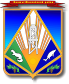 МУНИЦИПАЛЬНОЕ ОБРАЗОВАНИЕХАНТЫ-МАНСИЙСКИЙ РАЙОНХанты-Мансийский автономный округ – ЮграАДМИНИСТРАЦИЯ ХАНТЫ-МАНСИЙСКОГО РАЙОНАР А С П О Р Я Ж Е Н И Еот 04.12.2015                                                                                           № 1563-рг. Ханты-МансийскО внесении измененийв распоряжение администрации Ханты-Мансийского района от 02.09.2015 № 1160-р «Об утверждении «Плана мероприятий («дорожной карты») по содействию развитию конкуренции в Ханты-Мансийском районе»В соответствии с Порядком взаимодействия органов администрации Ханты-Мансийского района при подготовке, заключении,  исполнении                    и прекращении концессионных соглашений в отношении муниципального имущества, утвержденным постановлением администрации Ханты-Мансийского района от 11.09.2015 № 206: 	1. Внести в приложение к распоряжению администрации Ханты-Мансийского района от 02.09.2015 № 1160-р «Об утверждении «Плана мероприятий («дорожной карты») по содействию развитию конкуренции               в Ханты-Мансийском районе» следующие изменения:в строке 2.2 столбец «Исполнитель» дополнить словами «департамент строительства, архитектуры и ЖКХ администрации Ханты-Мансийского района». 2. Опубликовать настоящее распоряжение в газете «Наш район»                и разместить на официальном сайте администрации Ханты-Мансийского района.3. Контроль за выполнением распоряжения возложить                                 на заместителя главы администрации Ханты-Мансийского района, курирующего комитет экономической политики.    Глава администрации Ханты-Мансийского района                                                            В.Г.Усманов